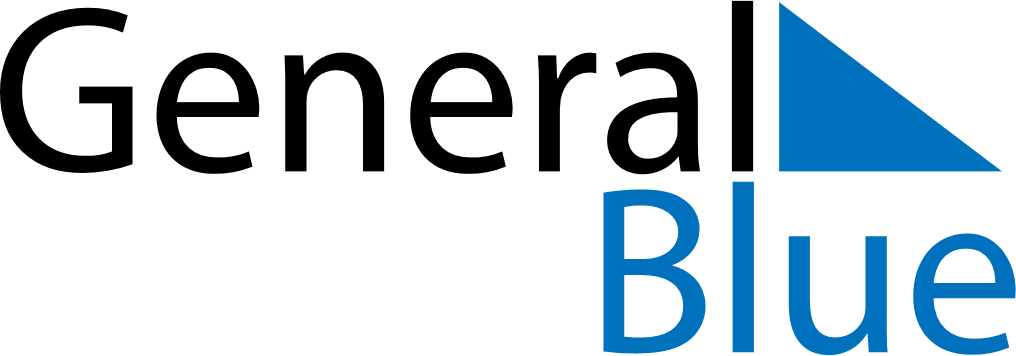 Uganda 2023 HolidaysUganda 2023 HolidaysDATENAME OF HOLIDAYJanuary 1, 2023SundayNew Year’s DayJanuary 26, 2023ThursdayLiberation DayFebruary 16, 2023ThursdayArchbishop Janan Luwum DayFebruary 22, 2023WednesdayAsh WednesdayMarch 8, 2023WednesdayInternational Women’s DayApril 7, 2023FridayGood FridayApril 9, 2023SundayEaster SundayApril 10, 2023MondayEaster MondayApril 21, 2023FridayEnd of Ramadan (Eid al-Fitr)May 1, 2023MondayLabour DayJune 3, 2023SaturdayMartyr’s DayJune 9, 2023FridayNational Heroes DayJune 28, 2023WednesdayFeast of the Sacrifice (Eid al-Adha)October 9, 2023MondayIndependence DayDecember 25, 2023MondayChristmas DayDecember 26, 2023TuesdayBoxing Day